В ФБУЗ «Центр гигиены и эпидемиологии в Краснодарском крае» прошел День открытых дверей для учеников выпускных классов, планирующих связать свое будущее с профилактической медициной. Гостей ждала насыщенная программа. Главный врач ФБУЗ «Центр гигиены и эпидемиологии в Краснодарском крае» Татьяна Гречаная рассказала о том, как сегодня работает Центр, специалисты Управления Роспотребнадзора по Краснодарскому краю познакомили школьников с историей санитарной службы Кубани, студенты медико-профилактического факультета КубГМУ провели мастер-класс по измерению параметров микроклимата.Ребята активно участвовали в обсуждении сегодняшних проблем, интересовались методами работы и возможностями Роспотребнадзора при решении санитарно-противоэпидемических вопросов, перспективами развития и работы в службе.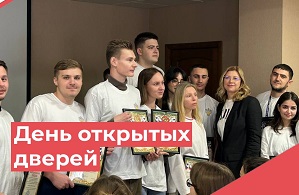 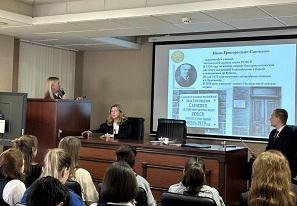 